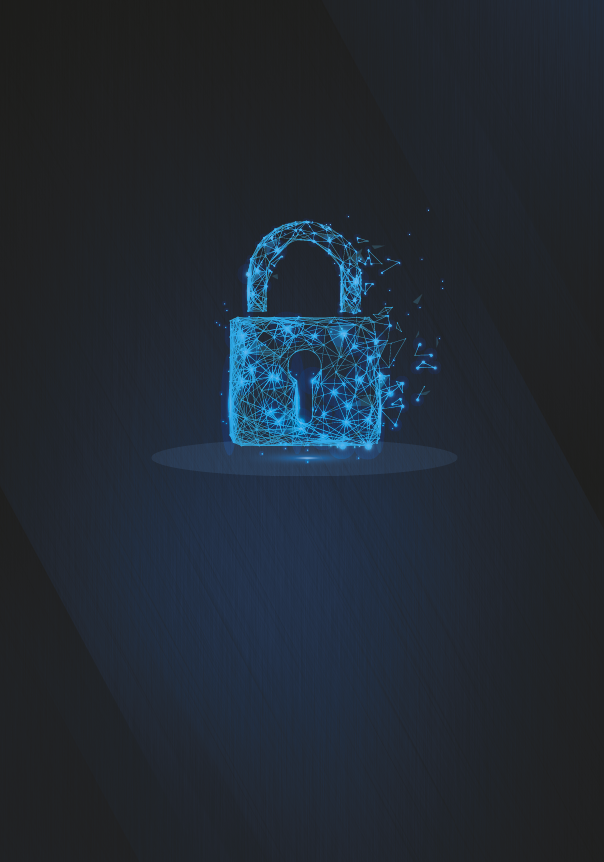 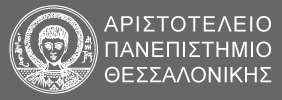 Διαδικασία Εκτίμησης Αντίκτυπου σχετικά με την Προστασία ΔεδομένωνΙστορικό ΑναθεώρησηςΔιανομήΈγκρισηΠεριεχόμενα1	Εισαγωγή	31.1	Ορισμοί	32	Διαδικασία Εκτίμησης Αντίκτυπου Σχετικά με την Προστασία Δεδομένων	52.1	Διάγραμμα Διαδικασίας	52.2	Καθορισμός της Ανάγκης και του Πλαισίου	62.3	Τεκμηρίωση της Χρήσης Προσωπικών Δεδομένων	72.4	Προσδιορισμός των Κινδύνων	82.4.1	Προσδιορισμός των Σεναρίων Κινδύνου	82.5	Ανάλυση των Κινδύνων	82.5.1	Αξιολόγηση της πιθανότητας	82.5.2	Εκτίμηση του Αντίκτυπου	92.5.3	Διαβάθμιση Κινδύνου	122.6	Αξιολόγηση των Κινδύνων	122.7	Καθορισμός Σχεδίου Αντιμετώπισης Κινδύνων	132.7.1	Επιλογές Αντιμετώπισης Κινδύνου	132.7.2	Επιλογή των Ελέγχων	132.7.3	Έκθεση της Εκτίμησης Αντίκτυπου Σχετικά με την Προστασία Δεδομένων	142.8	Λήψη Έγκρισης της Διοίκησης για Υπολειπόμενους Κινδύνους	142.9	Προηγούμενη Διαβούλευση με την Εποπτική Αρχή	142.10	Εφαρμογή Ενεργειών Αντιμετώπισης Κινδύνων	152.11	Παρακολούθηση και Αναφορά των Κινδύνων	152.12	Τακτική επισκόπηση	152.13	Ρόλοι και Ευθύνες	162.13.1	Πίνακας ΥΛΣΕ (RACI)	163	Συμπέρασμα	17Κατάλογος ΣχημάτωνΣχήμα 1 – Διάγραμμα Διαδικασίας Εκτίμησης Αντίκτυπου Σχετικά με την Προστασία Δεδομένων	5Σχήμα 2 - Διάγραμμα πίνακα κινδύνου	12Κατάλογος ΠινάκωνΠίνακας 1 - Κατευθυντήριες οδηγίες σχετικά με την πιθανότητα κινδύνου	9Πίνακας 2 - Καθοδήγηση για τον αντίκτυπο του κινδύνου	11Πίνακας 3 – Διάγραμμα ΥΛΣΕ (RACI)	16ΕισαγωγήΤο Αριστοτέλειο Πανεπιστήμιο Θεσσαλονίκης (ΑΠΘ) δεσμεύεται πλήρως να προστατεύει τα προσωπικά δεδομένα των φοιτητών, των εργαζομένων και των άλλων ενδιαφερόμενων μερών, σύμφωνα με τις απαιτήσεις του Γενικού Κανονισμού για την Προστασία Δεδομένων 2016/679 της Ευρωπαϊκής Ένωσης. Λαμβάνουμε υπόψη την ιδιωτικότητα των προσωπικών δεδομένων με σοβαρότητα και εισάγουμε ποικιλία μεθόδων και ελέγχων για να διασφαλίσουμε ότι γνωρίζουμε ποια δεδομένα συλλέγουμε και διατηρούμε και ότι τα προστατεύουμε κατάλληλα.Στο πλαίσιο αυτής της δέσμευσης, το ΑΠΘ  διασφαλίζει ότι όλες οι λειτουργικές δραστηριότητες και τα έργα που αφορούν τη χρήση προσωπικών δεδομένων υπόκεινται σε αξιολόγηση αντίκτυπου προστασίας δεδομένων. Σκοπός της αξιολόγησης αυτής είναι να διασφαλιστεί ότι η χρήση των προσωπικών δεδομένων γίνεται πλήρως κατανοητή, ότι οι κίνδυνοι για τα δεδομένα αυτά εξετάζονται προσεκτικά και ότι θεσπίζονται όλα τα κατάλληλα μέτρα για την προστασία της κατά τη διάρκεια του κύκλου ζωής της.Το παρόν έγγραφο καθορίζει τη διαδικασία αξιολόγησης αντίκτυπου προστασίας δεδομένων και, σε συνδυασμό με τις σχετικές μορφές και κατευθυντήριες γραμμές, θα πρέπει να χρησιμοποιείται για να διασφαλιστεί η εκπλήρωση των υποχρεώσεών μας και των πολιτικών μας σε αυτόν τον τομέα.ΟρισμοίΟι ακόλουθοι ορισμοί των όρων που χρησιμοποιούνται σε αυτό το έγγραφο διαδικασίας λαμβάνονται από τον GDPR:«προσωπικά δεδομένα»:	κάθε πληροφορία που αφορά ταυτοποιημένο ή ταυτοποιήσιμο φυσικό πρόσωπο («υποκείμενο των δεδομένων»)· το ταυτοποιήσιμο φυσικό πρόσωπο είναι εκείνο του οποίου η ταυτότητα μπορεί να εξακριβωθεί, άμεσα ή έμμεσα, ιδίως μέσω αναφοράς σε αναγνωριστικό στοιχείο ταυτότητας, όπως όνομα, σε αριθμό ταυτότητας, σε δεδομένα θέσης, σε επιγραμμικό αναγνωριστικό ταυτότητας ή σε έναν ή περισσότερους παράγοντες που προσιδιάζουν στη σωματική, φυσιολογική, γενετική, ψυχολογική, οικονομική, πολιτιστική ή κοινωνική ταυτότητα του εν λόγω φυσικού προσώπου«επεξεργασία»: 	κάθε πράξη ή σειρά πράξεων που πραγματοποιείται με ή χωρίς τη χρήση αυτοματοποιημένων μέσων, σε δεδομένα προσωπικού χαρακτήρα ή σε σύνολα δεδομένων προσωπικού χαρακτήρα, όπως η συλλογή, η καταχώριση, η οργάνωση, η διάρθρωση, η αποθήκευση, η προσαρμογή ή η μεταβολή, η ανάκτηση, η αναζήτηση πληροφοριών, η χρήση, η κοινολόγηση με διαβίβαση, η διάδοση ή κάθε άλλη μορφή διάθεσης, η συσχέτιση ή ο συνδυασμός, ο περιορισμός, η διαγραφή ή η καταστροφή«ψευδωνυμοποίηση»: 	η επεξεργασία δεδομένων προσωπικού χαρακτήρα κατά τρόπο ώστε τα δεδομένα να μην μπορούν πλέον να αποδοθούν σε συγκεκριμένο υποκείμενο των δεδομένων χωρίς τη χρήση συμπληρωματικών πληροφοριών, εφόσον οι εν λόγω συμπληρωματικές πληροφορίες διατηρούνται χωριστά και υπόκεινται σε τεχνικά και οργανωτικά μέτρα προκειμένου να διασφαλιστεί ότι δεν μπορούν να αποδοθούν σε ταυτοποιημένο ή ταυτοποιήσιμο φυσικό πρόσωπο;«υπεύθυνος επεξεργασίας»: το φυσικό ή νομικό πρόσωπο, η δημόσια αρχή, ο οργανισμός ή άλλος φορέας ο οποίος, από μόνος του ή από κοινού με άλλους, καθορίζει τους σκοπούς και τα μέσα επεξεργασίας δεδομένων προσωπικού χαρακτήρα. Όταν οι σκοποί και τα μέσα αυτής της επεξεργασίας καθορίζονται από το δίκαιο της Ένωσης ή του κράτους μέλους, ο υπεύθυνος της επεξεργασίας ή τα ειδικά κριτήρια για το διορισμό του μπορούν να προβλεφθούν από το δίκαιο της Ένωσης ή των κρατών μελών;«εκτελών την επεξεργασία»:  φυσικό ή νομικό πρόσωπο, δημόσια αρχή, υπηρεσία ή άλλος φορέας που επεξεργάζεται δεδομένα προσωπικού χαρακτήρα για λογαριασμό του υπεύθυνου επεξεργασίας;Διαδικασία Εκτίμησης Αντίκτυπου Σχετικά με την Προστασία ΔεδομένωνΔιάγραμμα ΔιαδικασίαςΣχήμα 1 – Διάγραμμα Διαδικασίας Εκτίμησης Αντίκτυπου Σχετικά με την Προστασία ΔεδομένωνΚαθορισμός της Ανάγκης και του ΠλαισίουΥπάρχουν ορισμένα κριτήρια που καθορίζουν πότε θα πρέπει να πραγματοποιηθεί εκτίμηση αντίκτυπου προστασίας δεδομένων στο πλαίσιο του ΑΠΘ . Ο Γενικός Κανονισμός Προστασίας Δεδομένων (Άρθρο 35) ορίζει ότι απαιτείται μια εκτίμηση αντίκτυπου όταν η προτεινόμενη επεξεργασία περιλαμβάνει:συστηματική και εκτενή αξιολόγηση προσωπικών πτυχών σχετικά με φυσικά πρόσωπα, η οποία βασίζεται σε αυτοματοποιημένη επεξεργασία, περιλαμβανομένης της κατάρτισης προφίλ, και στην οποία βασίζονται αποφάσεις που παράγουν έννομα αποτελέσματα σχετικά με το φυσικό πρόσωπο ή ομοίως επηρεάζουν σημαντικά το φυσικό πρόσωπο, μεγάλη κλίμακα επεξεργασίας των ειδικών κατηγοριών δεδομένων που αναφέρονται στο άρθρο 9 παράγραφος 1 ή δεδομένων προσωπικού χαρακτήρα που αφορούν ποινικές καταδίκες και αδικήματα που αναφέρονται στο άρθρο 10 ή συστηματική παρακολούθηση δημοσίως προσβάσιμου χώρου σε μεγάλη κλίμακα.Σημείωση: Το άρθρο 9(1) αναφέρεται σε επεξεργασία δεδομένων προσωπικού χαρακτήρα που αποκαλύπτουν τη φυλετική ή εθνοτική καταγωγή, τα πολιτικά φρονήματα, τις θρησκευτικές ή φιλοσοφικές πεποιθήσεις ή τη συμμετοχή σε συνδικαλιστική οργάνωση, καθώς και η επεξεργασία γενετικών δεδομένων, βιομετρικών δεδομένων με σκοπό την αδιαμφισβήτητη ταυτοποίηση προσώπου, δεδομένων που αφορούν την υγεία ή δεδομένων που αφορούν τη σεξουαλική ζωή φυσικού προσώπου ή τον γενετήσιο προσανατολισμό.Γενικά, το ΑΠΘ διευκρινίζει ότι οι εκτιμήσεις αντίκτυπου προστασίας δεδομένων είναι κατάλληλες για έργα όπου ισχύει ένα ή περισσότερα από τα ακόλουθα:προσωπικά δεδομένα που θα συλλέγονται και θα υποβάλλονται σε επεξεργασία για πρώτη φοράΠροσωπικά δεδομένα που θα μοιραστούν με ανθρώπους ή οργανισμούς που προηγουμένως δεν είχαν πρόσβαση σε αυτάαλλαγή χρήσης των υπαρχόντων προσωπικών δεδομένωνχρήση νέας τεχνολογίας που συλλέγει ή χρησιμοποιεί δεδομένα προσωπικού χαρακτήρα, π.χ. βιομετρικά στοιχεία, αλλαγή λογισμικού Επεξεργασία ευαίσθητων προσωπικών δεδομένων (  και κυρίως υγείας, βιομετρικά, γενετικά, ποινικά )Δημιουργία  profile ενός φυσικού προσώπου ( αξιολόγηση χαρακτήρα, συμπεριφοράς, εργασιακής ή εκπαιδευτικής απόδοσης, κοινωνικότητας κλπ)Δεδομένα παρακολούθησης γεωγραφικής θέσης ή συμπεριφοράςΜεγάλης κλίμακας δεδομένα ( ΑΠΔΠΧ: αν αφορούν >1000 άτομα)  και ειδικά όταν αυτά δεν λαμβάνονται από τα φυσικά πρόσωπαΔεδομένα από συνδυασμό διαφορετικών datasets Επεξεργασία δεδομένων που μπορεί να οδηγήσει σε κίνδυνο την φυσική υγεία και ασφάλεια των προσώπωνΕάν υπάρχει αβεβαιότητα ως προς το κατά πόσον είναι σκόπιμο να διενεργηθεί εκτίμηση αντίκτυπου σχετικά με την προστασία δεδομένων για ένα συγκεκριμένο έργο, εξ ορισμού η ομάδα του έργου πρέπει να πραγματοποιήσει μια εκτίμηση αντικτύπου. Μπορεί να ζητηθεί η γνώμη του Υπεύθυνου Προστασίας Δεδομένων για αποσαφήνιση και μπορεί να έχει εκδοθεί περαιτέρω καθοδήγηση από την Αρχή Προστασίας Προσωπικών Δεδομένων που εκπροσωπεί την ΕΕ εντός της χώρας ή την εποπτική αρχή των χωρών όπου θα διεξαχθεί η επεξεργασία, οπότε και θα πρέπει να ζητηθεί η γνώμη της.Πρέπει να περιγραφεί το γενικό περιβάλλον εντός του οποίου πραγματοποιείται η εκτίμηση αντίκτυπου σχετικά με την προστασία δεδομένων και να εξηγηθούν οι λόγοι αυτής. Αυτό θα πρέπει να περιλαμβάνει μια περιγραφή του εσωτερικού και εξωτερικού πλαισίου του έργου και των γενικών στόχων του.Το πεδίο εφαρμογής της αξιολόγησης θα πρέπει επίσης να ορίζεται σαφώς. Αυτό μπορεί να εκφραστεί με βάση το καθορισμένο πεδίο εφαρμογής του ίδιου του έργου και μπορεί να περιλαμβάνει παράγοντες όπως:Γεωγραφική θέση π.χ. χώρες, γραφεία, κέντρα δεδομένωνΟργανωσιακές μονάδες π.χ. συγκεκριμένα τμήματαΛειτουργική διαδικασία (ες)Υπηρεσίες, συστήματα και δίκτυα πληροφορικήςΦοιτητές ή υπηρεσίεςΟποιαδήποτε συγκεκριμένη εξαίρεση στο πεδίο εφαρμογής θα πρέπει να αναφέρεται με λόγους.Τεκμηρίωση της Χρήσης Προσωπικών Δεδομένων Θα πρέπει να συγκεντρωθεί και να τεκμηριωθεί ένα ενδεδειγμένο επίπεδο λεπτομέρειας όσον αφορά τα προσωπικά δεδομένα που σχετίζονται με το έργο, όπως:Ορισμοί των συγκεκριμένων στοιχείων δεδομένων που πρόκειται να αποθηκευτούν και να υποστούν επεξεργασίαΠως θα αποκτηθούν τα δεδομέναΠως θα υποστούν επεξεργασία τα δεδομέναΧρονικά όρια διατήρησης των δεδομένωνΠως θα αποθηκευτούν τα δεδομέναΠιθανές μελλοντικές χρήσεις των δεδομένωνΠου μπορεί να μεταφερθούν τα δεδομένα και κάτω από ποιες περιστάσειςΠοιος θα έχει πρόσβαση στα δεδομένα και πωςοι πληροφορίες αυτές μπορούν να συλλέγονται και να αναπαριστώνται από   έναν κατάλληλο συνδυασμό  μητρώων πληροφοριακών στοιχείων,   διαγραμμάτων ροής και μέσω της χρήσης σχετικών εργαλείων χαρτογράφησης δεδομένων, εφόσον υπάρχουν. Προσδιορισμός των Κινδύνων Η διαδικασία προσδιορισμού των κινδύνων για τα προσωπικά δεδομένα που συλλέγουμε, επεξεργαζόμαστε και διατηρούμε θα αποτελείται από τα ακόλουθα βήματα.Προσδιορισμός των Σεναρίων ΚινδύνουΟ προσδιορισμός των κινδύνων για τα ταυτοποιημένα ή ταυτοποιήσιμα πρόσωπα θα πραγματοποιηθεί με συνδυασμό ομαδικής συζήτησης και συνέντευξης με τα ενδιαφερόμενα μέρη.Τα εν λόγω ενδιαφερόμενα μέρη θα περιλαμβάνουν συνήθως (όπου είναι δυνατόν):Διαχειριστής (ες) / υπεύθυνος (οι) για κάθε κρίσιμη λειτουργική δραστηριότηταΕκπρόσωποι των ατόμων που κανονικά εκτελούν κάθε πτυχή της δραστηριότηταςΠαρόχους των εισροών στη δραστηριότηταΑποδέκτες των αποτελεσμάτων της δραστηριότηταςΚατάλληλα τρίτα μέρη με σχετικές γνώσειςΕκπρόσωποι εκείνων που παρέχουν υπηρεσίες υποστήριξης και πόρους στη δραστηριότηταΟποιοδήποτε άλλο μέρος θεωρείται ότι παρέχει χρήσιμη συμβολή στη διαδικασία προσδιορισμού κινδύνουΟι εντοπισθέντες κίνδυνοι θα καταγράφονται με όσο το δυνατόν πληρέστερη περιγραφή που θα επιτρέπει την αξιολόγηση της πιθανότητας και της επίδρασης του κινδύνου. Κάθε κίνδυνος θα πρέπει επίσης να ανατεθεί σε έναν ιδιοκτήτη.Ανάλυση των Κινδύνων Η ανάλυση κινδύνου στο πλαίσιο αυτής της διαδικασίας περιλαμβάνει την εκχώρηση μιας αριθμητικής τιμής α) στην πιθανότητα και β) στον αντίκτυπο ενός κινδύνου. Αυτές οι τιμές στη συνέχεια πολλαπλασιάζονται για να φθάσουν σε ένα επίπεδο ταξινόμησης υψηλού, μεσαίου ή χαμηλού κινδύνου.Αξιολόγηση της πιθανότηταςΠρέπει να γίνει εκτίμηση της πιθανότητας εμφάνισης κινδύνου. Αυτό θα πρέπει να λαμβάνει υπόψη το αν έχει συμβεί ξανά είτε στο Πανεπιστήμιο είτε σε παρόμοιους φορείς στον ίδιο κλάδο ή στον ίδιο τόπο και εάν υπάρχει επαρκές κίνητρο, ευκαιρία και ικανότητα για την αναγνώριση μιας απειλής.Η πιθανότητα κάθε κινδύνου πρέπει να βαθμολογείται σε αριθμητική κλίμακα από 1 (χαμηλή) έως 5 (υψηλή). Γενικές οδηγίες για την έννοια κάθε βαθμού δίνονται στον πίνακα 1. Κατά την εκτίμηση της πιθανότητας εμφάνισης κινδύνου πρέπει να λαμβάνονται υπόψη οι υπάρχοντες έλεγχοι. Αυτό μπορεί να απαιτεί την εκτίμηση της αποτελεσματικότητας των υφιστάμενων ελέγχων.Μπορούν να αποφασιστούν λεπτομερέστερες οδηγίες για κάθε βαθμό πιθανότητας, ανάλογα με το αντικείμενο της εκτίμησης κινδύνου.Πίνακας 1 - Κατευθυντήριες οδηγίες σχετικά με την πιθανότητα κινδύνουΗ λογική της κατανομής του βαθμού που δίδεται, θα πρέπει να καταγράφεται για να διευκολύνει την κατανόηση και να επιτρέπει την επαναληψιμότητα σε μελλοντικές εκτιμήσεις.Εκτίμηση του ΑντίκτυπουΘα πρέπει να δοθεί μια εκτίμηση του αντικτύπου που θα μπορούσε να έχει ο κίνδυνος στο Πανεπιστήμιο. Αυτό θα πρέπει να λαμβάνει υπόψη τους υφιστάμενους ελέγχους που μειώνουν τον αντίκτυπο, εφόσον οι έλεγχοι αυτοί θεωρούνται αποτελεσματικοί.Θα πρέπει να εξεταστεί ο αντίκτυπος στους ακόλουθους τομείς:Γενικές επιπτώσεις στο Υποκείμενο των δεδομένωνΥγεία και ασφάλεια του Υποκειμένου των δεδομένωνΟικονομικά του ΠανεπιστημίουΦήμη του ΠανεπιστημίουΝομικές, συμβατικές ή οργανωτικές υποχρεώσειςΗ επίπτωση κάθε κινδύνου πρέπει να βαθμολογείται σε αριθμητική κλίμακα από 1 (χαμηλή) έως 5 (υψηλή). Γενικές οδηγίες για τη σημασία κάθε βαθμού δίνονται στον πίνακα 2.Λεπτομερέστερη καθοδήγηση μπορεί να οριστεί για κάθε βαθμό επίπτωσης, ανάλογα με το αντικείμενο της εκτίμησης κινδύνου.Η λογική της κατανομής του βαθμού που δίδεται θα πρέπει να καταγράφεται για να διευκολύνει την κατανόηση και να επιτρέπει την επαναληψιμότητα σε μελλοντικές εκτιμήσεις.Πίνακας 2 - Καθοδήγηση για τον αντίκτυπο του κινδύνουΔιαβάθμιση Κινδύνου Με βάση την αξιολόγηση του βαθμού πιθανότητας και επίπτωσης, υπολογίζεται ένας βαθμός για κάθε κίνδυνο πολλαπλασιάζοντας τους δύο αριθμούς. Αυτή η βαθμολογία χρησιμοποιείται στη συνέχεια για να αποφασίσει την ταξινόμηση του κινδύνου με βάση τον πίνακα που φαίνεται στο σχήμα 2.Σε κάθε κίνδυνο θα δοθεί μια διαβάθμιση με βάση τη βαθμολογία του ως εξής:ΥΨΗΛΟΣ 		– 	12 ή παραπάνω ΜΕΤΡΙΟΣ 		– 	από 5 έως και 10 ΧΑΜΗΛΟΣ 		– 	από 1 έως και 4Σχήμα 2 - Διάγραμμα πίνακα κινδύνουΗ ταξινόμηση κάθε κινδύνου θα καταγραφεί ως εισροή στο στάδιο αξιολόγησης του κινδύνου της διαδικασίας.Αξιολόγηση των ΚινδύνωνΣκοπός της αξιολόγησης του κινδύνου είναι να αποφασιστεί ποιοι κίνδυνοι μπορούν να γίνουν δεκτοί και ποιοι πρέπει να αντιμετωπιστούν. Αυτό θα πρέπει να λαμβάνει υπόψη τα κριτήρια αποδοχής κινδύνου που καθορίζονται για αυτή τη συγκεκριμένη εκτίμηση επικινδυνότητας (βλ. Κριτήρια Αποδοχής Κινδύνου παραπάνω).Ο πίνακας στο Σχήμα 2 δείχνει τις διαβαθμίσεις του κινδύνου, όπου το πράσινο δείχνει ότι ο κίνδυνος είναι κάτω από το αποδεκτό όριο. Οι πορτοκαλί και κόκκινες περιοχές γενικά υποδεικνύουν ότι ο κίνδυνος δεν πληροί τα κριτήρια αποδοχής και έτσι είναι υποψήφιος για αντιμετώπιση.Οι κίνδυνοι θα δοθούν κατά προτεραιότητα για αντιμετώπιση ανάλογα με τη βαθμολογία και την ταξινόμησή τους, έτσι ώστε να συνιστώνται κίνδυνοι πολύ υψηλού βαθμού πριν από αυτούς με χαμηλότερα επίπεδα έκθεσης για το Πανεπιστήμιο.Καθορισμός Σχεδίου Αντιμετώπισης ΚινδύνωνΓια τους κινδύνους που έχουν συμφωνηθεί ότι υπερβαίνουν το όριο αποδοχής από το ΑΠΘ  θα διερευνηθούν οι επιλογές αντιμετώπισης.Η γενική πρόθεση της αντιμετώπισης του κινδύνου είναι η μείωση της διαβάθμισης ενός κινδύνου σε αποδεκτό επίπεδο. Αυτό δεν είναι πάντα εφικτό, καθώς μερικές φορές αν και το αποτέλεσμα μειώνεται, παραμένει στην ίδια διαβάθμιση π.χ. μειώνοντας τη βαθμολογία από 8 σε 6 σημαίνει ότι εξακολουθεί να παραμένει ένας κίνδυνος μέσου επιπέδου. Το Πανεπιστήμιο μπορεί να αποφασίσει να αποδεχθεί αυτούς τους κινδύνους, ακόμη και αν παραμείνουν σε μεσαία βαθμολογία. Αυτές οι αποφάσεις πρέπει να καταγράφονται με κατάλληλη εξήγηση. Επιλογές Αντιμετώπισης ΚινδύνουΓια την αντιμετώπιση των κινδύνων που έχουν συμφωνηθεί ως ανεπιθύμητοι μπορούν να εφαρμοστούν οι ακόλουθες επιλογές:Τροποποιήστε τον κίνδυνο - εφαρμόστε τους κατάλληλους ελέγχους για να μειώσετε την πιθανότητα και / ή την επίδραση του κινδύνου.Αποφύγετε τον κίνδυνο με τη λήψη μέτρων που σημαίνει ότι δεν ισχύει πλέονΜοιραστείτε τον κίνδυνο με ένα άλλο μέρος, π.χ. ασφαλιστή ή προμηθευτήΗ κρίση θα χρησιμοποιηθεί στην απόφαση ως προς ποια πορεία δράσης πρέπει να ακολουθηθεί, βασιζόμενη σε μια καλή γνώση των περιστάσεων που περιβάλλουν τον κίνδυνο π.χ.Λειτουργική στρατηγικήΚανονιστικές και νομοθετικές εκτιμήσειςΤεχνικά θέματαΕμπορικά και συμβατικά θέματαΟ Διαχειριστής Κινδύνου θα διασφαλίσει τη διαβούλευση με όλα τα μέρη που έχουν συμφέρον ή σχέση με τη μεταχείριση του κινδύνου, συμπεριλαμβανομένου του κατόχου του κινδύνου.Επιλογή των ΕλέγχωνΘα προσδιοριστούν κατάλληλοι έλεγχοι για να μειωθεί η πιθανότητα ή ο αντίκτυπος (ή και τα δύο) κάθε κινδύνου προκειμένου να βρεθεί εντός αποδεκτών ορίων.Έκθεση της Εκτίμησης Αντίκτυπου Σχετικά με την Προστασία ΔεδομένωνΗ αξιολόγηση των επιλογών αντιμετώπισης θα έχει ως αποτέλεσμα την εκπόνηση της έκθεσης της εκτίμησης αντίκτυπου σχετικά με την προστασία δεδομένων, η οποία θα περιλαμβάνει:Περιγραφή των προτεινόμενων διαδικασιών επεξεργασίας και των σχετικών προσωπικών δεδομένωνΤους σκοπούς της επεξεργασίας συμπεριλαμβανομένου, κατά περίπτωση, το νόμιμο συμφέρον του υπεύθυνου επεξεργασίας των προσωπικών δεδομένων, όπως ορίζεται από το GDPRΑξιολόγηση της αναγκαιότητας και της αναλογικότητας της επεξεργασίαςΤα αποτελέσματα της εκτίμησης των κινδύνων για τα δικαιώματα και τις ελευθερίες των υποκειμένων των δεδομένωνΕάν συνιστάται κάθε κίνδυνος για αποδοχή ή αντιμετώπισηΠροτεραιότητα των κινδύνων για αντιμετώπισηΤους ιδιοκτήτες κινδύνωνΤην συνιστώμενη επιλογή αντιμετώπισηςΤον έλεγχο (ους) που πρέπει να εφαρμοστούν Την ευθύνη για τις προσδιορισμένες δράσειςΧρονοδιαγράμματα 	για δράσειςΤα επίπεδα υπολειμμάτων κινδύνου μετά την εφαρμογή των ελέγχωνΛήψη Έγκρισης της Διοίκησης για Υπολειπόμενους Κινδύνους Σε κάθε στάδιο της διαδικασίας εκτίμησης αντικτύπου σχετικά με την προστασία δεδομένων, η διοίκηση θα ενημερώνεται για την πρόοδο και τις αποφάσεις που λαμβάνονται, συμπεριλαμβανομένης της επίσημης υπογραφής των προτεινόμενων υπολειπόμενων κινδύνων. Η διοίκηση θα εγκρίνει την έκθεση της εκτίμησης αντικτύπου σχετικά με την προστασία δεδομένων και θα εξετάζει σε ποιο βαθμό θα πρέπει να δημοσιοποιείται η έκθεση, είτε σε πλήρη μορφή είτε συνοπτικά.Η υπογραφή θα υποδεικνύεται σύμφωνα με τα πρότυπα τεκμηρίωσης του ΑΠΘ . Εκτός από τη γενική έγκριση της διοίκησης, η αποδοχή ή η αντιμετώπιση κάθε κινδύνου πρέπει να υπογράφεται από τον αντίστοιχο ιδιοκτήτη του κινδύνου.Προηγούμενη Διαβούλευση με την Εποπτική ΑρχήΣε περίπτωση που τα αποτελέσματα της εκτίμησης αντικτύπου σχετικά με την προστασία δεδομένων δείχνουν υψηλό επίπεδο κινδύνου πριν από την εφαρμογή των αναγνωρισμένων ελέγχων, ο GDPR απαιτεί τη διαβούλευση με την εποπτική αρχή πριν από οποιαδήποτε επεξεργασία.Πρέπει να παρέχονται οι ακόλουθες πληροφορίες:Λεπτομέρειες σχετικά με τις αντίστοιχες ευθύνες του υπεύθυνου επεξεργασίας, των από κοινού υπεύθυνων επεξεργασίας και του εκτελούντος την επεξεργασία, όπου είναι δυνατόνΟι σκοποί και τα μέσα της επεξεργασίας Τα στοιχεία ελέγχου που θα εφαρμοστούν για την προστασία των δεδομένωνΣτοιχεία επικοινωνίας για τον υπεύθυνο προστασίας δεδομένων (κατά περίπτωση)Αντίγραφο της έκθεσης της εκτίμησης αντικτύπουΗ Εποπτική Αρχή έχει οκτώ εβδομάδες (επεκτάσιμες για έξι επιπλέον εβδομάδες) προκειμένου να αποφανθεί σχετικά με την προτεινόμενη επεξεργασία και, ενδεχομένως, να δώσει λεπτομέρειες για το τι πρέπει να γίνει για να είναι η επεξεργασία αποδεκτή σύμφωνα με τον GDPR.Εφαρμογή Ενεργειών Αντιμετώπισης Κινδύνων Μόλις εγκριθεί το σχέδιο αντιμετώπισης κινδύνου, οι απαραίτητες ενέργειες θα πρέπει να παρακολουθούνται και να ολοκληρώνονται ως μέρος του καθημερινού ελέγχου του έργου. Σε περίπτωση καθυστέρησης ή αδυναμίας ολοκλήρωσης οποιωνδήποτε ενεργειών, οι συνέπειες αυτής στην προστασία των προσωπικών δεδομένων πρέπει να αξιολογηθούν από τη διοίκηση και να ληφθεί απόφαση για το τι πρέπει να γίνει στη συνέχεια. Εάν ο μη αντιμετωπίσιμος κίνδυνος είναι αρκετά σοβαρός, αυτό μπορεί να έχει σημαντικό αντίκτυπο στη βιωσιμότητα του έργου από άποψη συμμόρφωσης και να ζητηθούν συμβουλές από τον Υπεύθυνο Προστασίας Δεδομένων  ή / και την Εποπτική Αρχή της χώρας ή των χωρών που επηρεάζονται.Παρακολούθηση και Αναφορά των ΚινδύνωνΣτο πλαίσιο της εφαρμογής των νέων ελέγχων και της διατήρησης των υπαρχόντων, θα προσδιοριστούν βασικοί δείκτες απόδοσης οι οποίοι θα επιτρέπουν τη μέτρηση της επιτυχίας των ελέγχων στην αντιμετώπιση των σχετικών κινδύνων.Οι δείκτες αυτοί θα γνωστοποιούνται σε τακτική βάση και θα παρέχονται πληροφορίες για τις τάσεις έτσι ώστε να εντοπίζονται και να αντιμετωπίζονται οι καταστάσεις εξαίρεσης στο πλαίσιο της διαδικασίας ανασκόπησης της διοίκησης.Τακτική επισκόπησηΕκτός από μια πλήρη ετήσια ανασκόπηση, οι εκτιμήσεις κινδύνου θα αξιολογούνται σε τακτική βάση, ώστε να διασφαλίζεται ότι παραμένουν σε ισχύ και ότι οι ισχύοντες έλεγχοι είναι έγκυροι. Οι σχετικές εκτιμήσεις κινδύνου θα επανεξεταστούν επίσης κατά τις σημαντικές αλλαγές στο πανεπιστήμιο, όπως οι μετακινήσεις αρχείων, η δημιουργία νέων Τμημάτων ή οι νέες ή τροποποιημένες υπηρεσίες πληροφορικής.Ρόλοι και ΕυθύνεςΣτο πλαίσιο της διαδικασίας εκτίμησης των κινδύνων, υπάρχουν ορισμένοι βασικοί ρόλοι που συμμετέχουν στην εξασφάλιση της ταυτοποίησης, της αντιμετώπισης και της διαχείρισης όλων των κινδύνων. Αυτοί οι ρόλοι παρουσιάζονται στον παρακάτω πίνακα ΥΑΣΕ (RACI), μαζί με τις σχετικές ευθύνες τους σε κάθε στάδιο της διαδικασίας.Πίνακας ΥΛΣΕ (RACI)Ο παρακάτω πίνακας διευκρινίζει τις ευθύνες-ρόλους σε κάθε βήμα χρησιμοποιώντας το μοντέλο ΥΛΣΕ (RACI), δηλαδή:Υ= Υπεύθυνος (Responsible), Λ= Λογοδοτών (Accountable), Σ= Συμβουλευτικός (Consulted), Ε= Ενημερωτικός (Informed)Πίνακας 3 – Διάγραμμα ΥΛΣΕ (RACI) Περαιτέρω ρόλοι και ευθύνες μπορούν να προστεθούν στον παραπάνω πίνακα δεδομένου ότι η διαδικασία αξιολόγησης του αντίκτυπου προστασίας δεδομένων ωριμάζει μέσα στο ΑΠΘ .ΣυμπέρασμαΗ διαδικασία εκτίμησης αντικτύπου σχετικά με την προστασία των δεδομένων είναι θεμελιώδους σημασίας για την εφαρμογή ενός επιτυχημένου έργου που χειρίζεται τα δεδομένα προσωπικού χαρακτήρα και αποτελεί σημαντικό μέρος της νομοθεσίας του GDPR. Μόνο με την πλήρη κατανόηση των κινδύνων όσον αφορά τα προσωπικά δεδομένα μπορεί το Πανεπιστήμιο να ελπίζει ότι οι έλεγχοι που διαθέτει θα επαρκούν για την παροχή του κατάλληλου επιπέδου προστασίας της ιδιωτικής ζωής και την τήρηση του υψηλού επιπέδου που αναμένεται από αυτόν.Ακολουθώντας αυτή τη διαδικασία το ΑΠΘ θα καταφέρει να διασφαλίσει την αποτελεσματική διαχείριση και τον έλεγχο των κινδύνων που αντιμετωπίζει στην καθημερινή λειτουργία των δραστηριοτήτων του.Διαβάθμιση Εγγράφου:ΕμπιστευτικόΈκδοση:Ημερομηνία:Νοέμβριος 2020Συντάκτης Εγγράφου:Ομάδα Υλοποίησης Συμμόρφωσης με το ΓΚΠΔ Ιδιοκτήτης Εγγράφου:Αριστοτέλειο Πανεπιστήμιο Θεσσαλονίκης ΈκδοσηΗμερομηνίαΣυντάκτης ΑναθεώρησηςΣύνοψη ΑλλαγώνΌνομαΤίτλοςΌνομαΘέσηΥπογραφήΗμερομηνίαΒαθμόςΠεριγραφήΣύνοψη1Εντελώς ΑπίθανοΔεν έχει συμβεί ποτέ πριν και δεν υπάρχει λόγος να πιστεύουμε ότι είναι πλέον πιθανό τώρα.2Σχεδόν ΑπίθανοΥπάρχει μια πιθανότητα να συμβεί, αλλά μάλλον δεν θα συμβεί.3ΠιθανόΣε ισορροπία, ο κίνδυνος είναι πιθανότερο να συμβεί.4Πολύ πιθανόΘα ήταν έκπληξη εάν ο κίνδυνος δεν συνέβη ούτε με βάση την προηγούμενη συχνότητα ούτε με τις τρέχουσες συνθήκες5Σχεδόν βέβαιοΕίτε συμβαίνει ήδη τακτικά είτε υπάρχει κάποιος λόγος να πιστέψουμε ότι είναι σχεδόν επικείμενοΒαθμόςΠεριγραφήΕπίπτωση στο υποκείμενο των δεδομένωνΥγεία και ΑσφάλειαΟικονομική ΕπίπτωσηΕπίπτωση στην ΦήμηΝομικές Επιπτώσεις1ΑμελητέοςΚανένα αποτέλεσμαΠολύ μικρός πρόσθετος κίνδυνοςΠολύ λίγο ή καθόλουΑμελητέαΔεν υπάρχουν επιπτώσεις2ΜικρόςΤα άτομα μπορεί να αντιμετωπίσουν μερικές δευτερεύουσες δυσκολίες, τις οποίες θα ξεπεράσουν χωρίς κανένα πρόβλημα (χρόνος ξοδεύοντας πληροφορίες, ενόχληση, ερεθισμούς κλπ.).Μέσα στα επιτρεπόμενα όριαΜερικήΜικρήΜικρός κίνδυνος μη συμμόρφωσης3ΜέτριοςΤα άτομα μπορεί να αντιμετωπίσουν σημαντικές δυσκολίες, τις οποίες θα μπορέσουν να ξεπεράσουν παρά ορισμένες δυσκολίες (επιπλέον έξοδα, άρνηση πρόσβασης σε υπηρεσίες, φόβος, έλλειψη κατανόησης, άγχος, μικρές σωματικές ασθένειες κ.λπ.).Αυξημένος κίνδυνος που απαιτεί άμεση προσοχήΑνεπιθύμητη αλλά μπορεί να αντιμετωπιστεί ΜέτριαΣε σαφή κίνδυνο παράνομης λειτουργίας4ΥψηλόςΤα άτομα μπορούν να αντιμετωπίσουν σημαντικές συνέπειες, τις οποίες θα πρέπει να αντιμετωπίσουν, αν και με σοβαρές δυσκολίες (υπεξαίρεση κεφαλαίων, μαύρη λίστα από χρηματοπιστωτικά ιδρύματα, υλικές ζημιές, απώλεια απασχόλησης, κλήτευση, επιδείνωση της υγείας κ.λπ.).Σημαντικός κίνδυνος για τη ζωήΣοβαρή επίδραση στα οικονομικά του ΠανεπιστημίουΥψηλήΠαράνομη λειτουργία σε ορισμένες περιοχές5Πολύ υψηλόςΆτομα που ενδέχεται να αντιμετωπίσουν σημαντικές ή ακόμη και μη αναστρέψιμες συνέπειες, τις οποίες δεν μπορούν να ξεπεράσουν (ανικανότητα προς εργασία, μακροχρόνιες ψυχολογικές ή σωματικές ασθένειες, θάνατος κλπ.).Πραγματική ή ισχυρά πιθανή απώλεια ζωήςΠαράλυση. Ενδέχεται να περιοριστούν δραστηριότητες του ΠανεπιστημίουΠολύ υψηλήΣοβαρά πρόστιμα και πιθανή φυλάκιση προσωπικούΡόλος:Επικεφαλής της ΑξιολόγησηςΙδιοκτήτες κινδύνουΑνώτατη ΔιοίκησηΒήμαΕπικεφαλής της ΑξιολόγησηςΙδιοκτήτες κινδύνουΑνώτατη ΔιοίκησηΚαθορισμός της ανάγκης και του πλαισίουΥΣΛΚαταγραφή της χρήσης προσωπικών δεδομένωνΥΣΛΠροσδιορισμός των κινδύνωνΣΥΛΑνάλυση των κινδύνωνΣΥΛΑξιολόγηση των κινδύνωνΣΥΛΚαθορισμός σχεδίου αντιμετώπισης κινδύνουΥΣΛΈγκριση Διοίκησης για υπολειπόμενους κινδύνουςΣΣΛ/ΥΕφαρμογή σχεδίου αντιμετώπισης κινδύνουΥΥΛ/ΥΠαρακολούθηση και αναφοράΥΕΛΤακτική επισκόπησηΥΥΛ